Dossier	de	candidature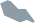 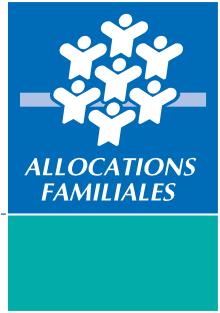 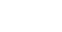 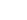 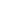 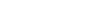 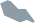 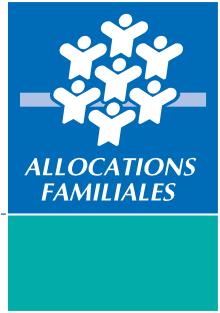 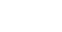 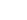 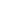 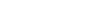 INITITIATIVE JEUNES VENDÉE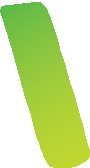 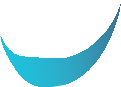 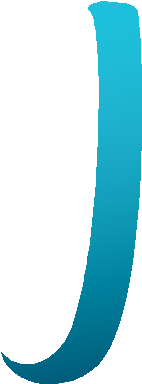 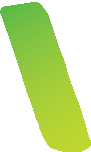 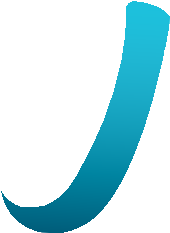 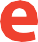 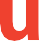 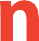 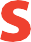 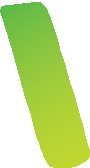 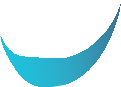 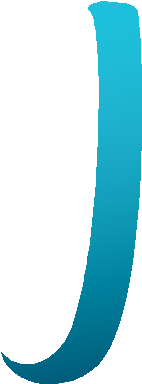 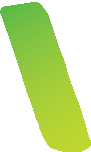 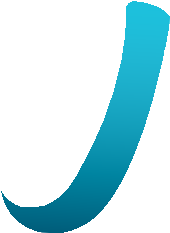 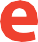 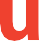 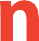 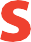 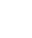 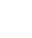 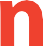 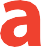 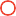 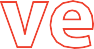 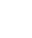 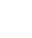 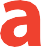 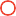 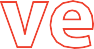 Jurys 202427 mars 2024	28 février 202422 mai 2024	24 avril 202423 octobre 2024	25 septembre 2024CONTACTCaisse d’allocations familiales de la Vendée Service des aides financières collectives
TSA 50 010 - 109 boulevard Louis Blanc85927 La Roche sur Yon cedex 9 aidescollectives@caf85.caf.frCritères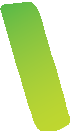 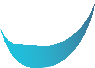 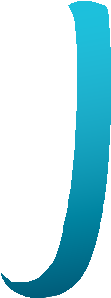 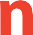 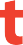 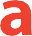 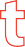 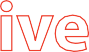 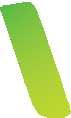 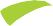 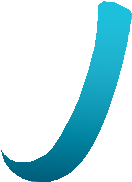 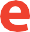 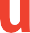 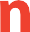 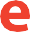 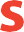 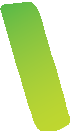 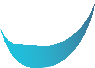 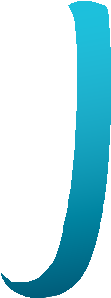 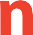 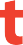 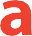 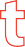 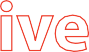 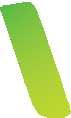 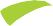 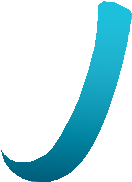 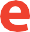 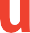 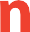 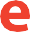 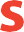 ProcédureLes initiatives soutenues concerneront des projets collectifs portés par des jeunes de 11 à 25 ans à caractère citoyen (notion d’utilité ou de cohésion sociale et d’impact local). Ces projets s’inscriront particulièrement dans les domaines suivants :créations et animations culturelles,environnement et développement durable,actions de solidarité (solidarité internationale ou locale).Les projets doivent répondre cumulativement aux critères suivants :Au minimum 2 personnes sont porteuses du projet ;Les porteurs de projet doivent s’appuyer sur une structure juridique (association, collectivité…) ;Les projets doivent comporter une dynamique collective ;Les projets doivent être initiés par des jeunes ;Les jeunes doivent être impliqués dans le projet : partie prenante de la construction du projet (participent aux démarches, aux actions d’autofinancement…) ;Les projets doivent faire apparaître une recherche de cofinancement ;Pour les projets portés par des mineurs, un adulte référent doit être identifié.Ne sont pas éligibles :Les projets de création d’activité économique ;Les activités concernant le champ du scolaire ;Les activités purement de consommation ;Les projets à caractère individuel.Les jeunes présentent leur projet devant un jury. S’ils sont mineurs, ils peuvent se faire assister par l’adulte référent.Envoyez les dossiers au service des Aides Collectives de la Caf de Vendée au minimum 1 mois avant la date du jury. Le dossier peut être complété par des annexes ou tout document nécessaire à la compréhension du projet.NB : En fonction du calendrier des jurys, les projets peuvent être exceptionnellement réalisés avant le passage en jury à condition que le dossier soit parvenu avant le démarrage de l’action.– Une commission technique se réunit 3 semaines avant la date du jury et convoque les participants.– Jury : les jeunes viennent soutenir leur projet. S’ils sont mineurs, ils peuvent se faire assister par un adulte.– Une notification d’accord ou de refus est adressée au porteur de projet. – En cas d’accord, le paiement est effectué par la Caf. – Un bilan du projet sera systématiquement demandé après réalisation.Pour toute information complémentaire, contacter les référents du dispositif :Thérèse THOMAS : 02.51.44.72.95 – mail : therese.thomas@caf85.caf.frChloé PAUGAM : 02.51.44.72.77 – mail : chloe.paugam@caf85.caf.fr  INTITULE DU PROJET :  	IDENTITE DU PORTEUR DE PROJETDénomination :  	  Adresse :  	 N° SIRET : 	N° URSSAF :  	Statut Juridique : association 	collectivité Personne chargée du dossier :Nom – Prénom :  		  N° téléphone :  	Email :  	Nombre de jeunes impliqués dans l’élaboration du projet :  		  Nombre de jeunes bénéficiaires du projet :  	Equipe :Les Origines et Motivations (Comment est venue cette idée, qui a eu cette idée, pourquoi ce projet…)Vos Objectifs (quel but vous fixez-vous, quels résultats ou changements attendus…)Le Descriptif du projet (déroulement, qui fait quoi, les différentes étapes…)Lieu :  	
Date(s) :  	Quelle communication envisagez-vous ? (Comment comptez-vous faire connaître votre projet avant – pendant – après ?)(Relations presse, publicité, exposition, site Internet … )Quels sont les prolongements ou les développements prévus ou envisagés ?Les partenaires du projet (soutiens moraux, aides humaines, appuis techniques, partenariats financiers…)DECLARATION SUR L’HONNEURRenseignements déclarés certifiés exactsFait à	LeCachet	SignatureNomPrénomAgeBudget prévisionnel du projetBudget prévisionnel du projetBudget prévisionnel du projetBudget prévisionnel du projetÀ présenter toutes charges comprises (T.T.C.)À présenter toutes charges comprises (T.T.C.)À présenter toutes charges comprises (T.T.C.)À présenter toutes charges comprises (T.T.C.)Charges / DépensesCharges / DépensesProduits / RecettesProduits / RecettesAchats matériels (montant total)Auto-financement (montant total)à détailler (fournitures, achats divers, matières premières…)- dont apport personnel :- dont recettes / ventes :- dont autres produits :- dont apports de l'association :Locations (matériel, salles)Partenariats (montant total) :Intervenants- (à préciser)Frais de personnel, honoraires, salaires…- Communication-Transports, déplacements- Assurances (responsabilité civile, accidents…)- Autres (à détailler) :- Autres subventions ou prestation de service CAF-MSABourse Initiative jeunes Vendée(montant sollicité)Bourse Initiative jeunes Vendée(montant sollicité)Total des chargesTotal des produitsContributions volontaires en nature (1)(bénévolat, mise à disposition de locaux, de personnel de service de fournituresContrepartie des contributions volontaires Reporter la même somme dans “Contrepartie des contributions volontaires »Reporter la même somme dans “Contrepartie des contributions volontaires »Reporter la même somme dans “Contrepartie des contributions volontaires »Reporter la même somme dans “Contrepartie des contributions volontaires »